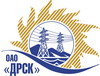 Открытое акционерное общество«Дальневосточная распределительная сетевая  компания»ПРОТОКОЛ ПЕРЕТОРЖКИПРЕДМЕТ ЗАКУПКИ: Открытый запрос цен на право заключения договора на поставку продукции: «Инструмент, подъемно-транспортные механизмы, з/п к малой механизации» для нужд филиала ОАО «ДРСК» «Амурские электрические сети».Основание для проведения закупки:   ГКПЗ 4 квартал 2013 г., закупка 141 раздел 5.2Указание о проведении закупки от 26.11.2013 № 174.Плановая стоимость закупки 863 921,51  руб. без учета НДCВОПРОСЫ ЗАСЕДАНИЯ ЗАКУПОЧНОЙ КОМИССИИ:В адрес Организатора закупки не поступило ни одной заявки на участие в  процедуре переторжки.РЕШИЛИ:1. Утвердить протокол переторжкиОтветственный секретарь Закупочной комиссии 2 уровня  ОАО «ДРСК»                       		     О.А. МоторинаТехнический секретарь Закупочной комиссии 2 уровня  ОАО «ДРСК»                           	   Т.А. Игнатова            88/МЭ-Пг. Благовещенск20.12. 2013 г.